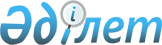 О внесении изменений в решение 16 сессии Темиртауского городского  маслихата от 12 марта 2009 года N 16/5 "О стоимости разовых талонов для физических лиц, деятельность которых носит эпизодический характер, ставках сборов на рынках и размерах ставок фиксированного суммарного налога с единицы объектов налогообложения"
					
			Утративший силу
			
			
		
					Решение Темиртауского городского маслихата Карагандинской области от 12 мая 2009 года N 19/4. Зарегистрировано Управлением юстиции города Темиртау Карагандинской области 15 мая 2009 года N 8-3-79. Утратило силу решением Темиртауского городского маслихата Карагандинской области от 26 апреля 2013 года N 15/9      Сноска. Утратило силу решением Темиртауского городского маслихата Карагандинской области от 26.04.2013 N 15/9.

      Рассмотрев и обсудив предложение группы депутатов по размерам ставок фиксированного налога с единицы объектов налогообложения и в соответствии с кодексом Республики Казахстан от 10 декабря 2008 года "О налогах и других обязательных платежах в бюджет (Налоговый кодекс)", городской маслихат РЕШИЛ:



      1. Внести в решение 16 сессии Темиртауского городского маслихата от 12 марта 2009 года N 16/5 "О стоимости разовых талонов для физических лиц, деятельность которых носит эпизодический характер, ставках сборов на рынках и размерах ставок фиксированного суммарного налога с единицы объектов налогообложения", (регистрационный номер – 8-3-76, опубликовано в газетах "Зеркало" от 25 марта 2009 года N 12, "Темиртау" от 26 марта 2009 года N 13) следующее изменение:

      в пункте 3 приложения 3 к данному решению цифру "3" заменить на "2".



      2. Контроль за исполнением настоящего решения возложить на постоянную комиссию городского маслихата по вопросам бюджета, промышленности, строительства и экологии.



      3. Настоящее решение вводится в действие с 1 января 2009 года.      Секретарь маслихата                        А. Аркатов      СОГЛАСОВАНО      Начальник

      налогового управления

      по городу Темиртау

      А.О. Орынбеков

      12 мая 2009 года
					© 2012. РГП на ПХВ «Институт законодательства и правовой информации Республики Казахстан» Министерства юстиции Республики Казахстан
				